Kreacije i improvizacijeKako od stvari predviđenih za bacanje napraviti nešto novo i originalno.Ogrlica od stare majice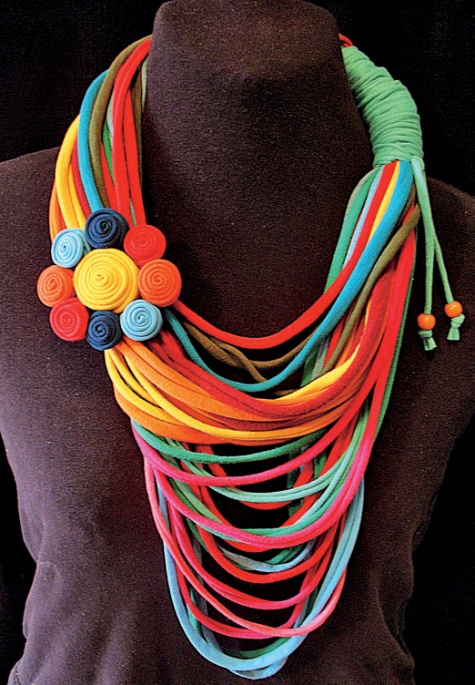 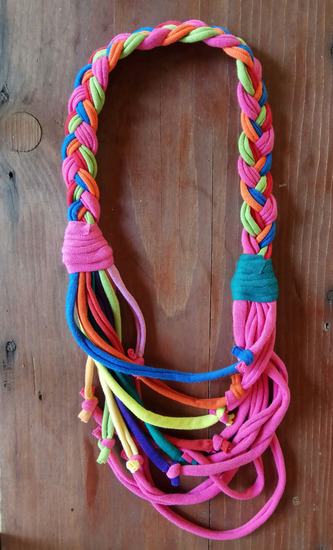 Ogrlica od stare majice (T-shirta), zgodan je modni dodatak.
Osim ogrlice može se napraviti i broš, narukvica...
Treba vam stara majica, vruće ljepilo ili igla i konac (više posla). Dodatno možete broš (pozadinu) napraviti sa komadićem filca i sigurnosnom iglom.Upute za izradu:Odaberite par starih majica različitih boja.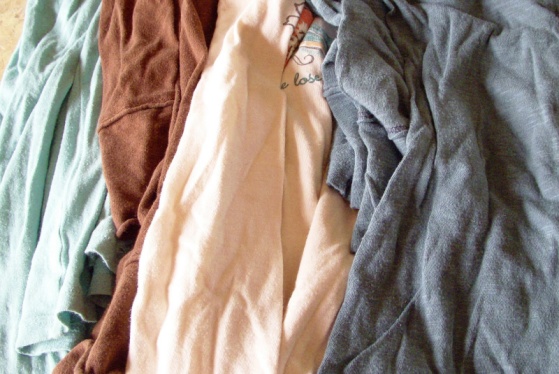 Škarama odrežite porubljeni donji dio majice.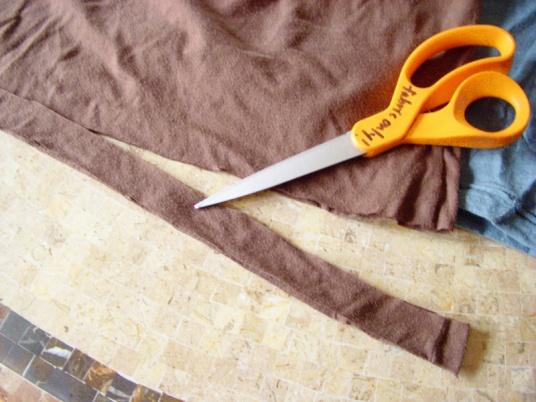 Poravnajte rub majice na stolu. Zatim majicu izrežite na trake oko 2 cm širine.  Majicu režete od donje strane i to oba sloja majice odjednom.  Majicu nemojte prerezati sa strane već trake moraju biti u krug.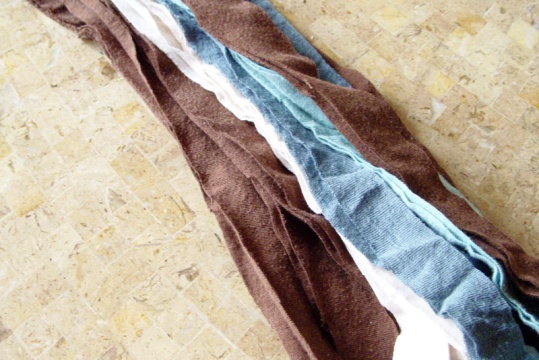 Svaku traku jako rastegnite da se uvije.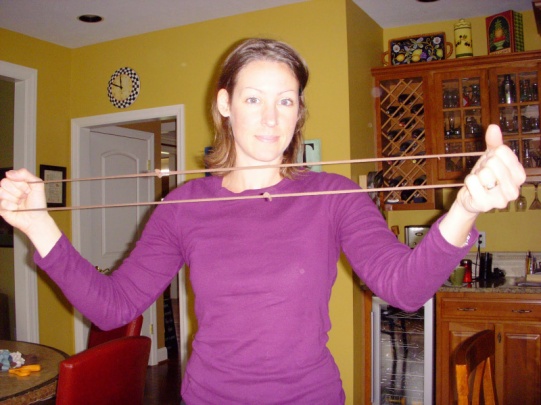 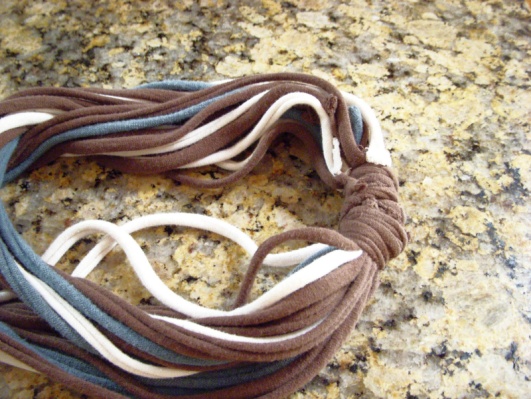 Više traka, broj ovisi o vašoj ideji, stavite jednu uz drugu , a jednom trakom koju ćete prerezati omotajte sve trake. Ako su trake dovoljno dugačke možete ih staviti duplo pa imate više traka u ogrlici. Na taj ih način povežete i učvrstite. Možete i poneku traku prerezati i ostaviti da visi s ogrlice i na njene krajeve možete stavljati kuglice ili neke druge ukrase. Izrada ukrasa: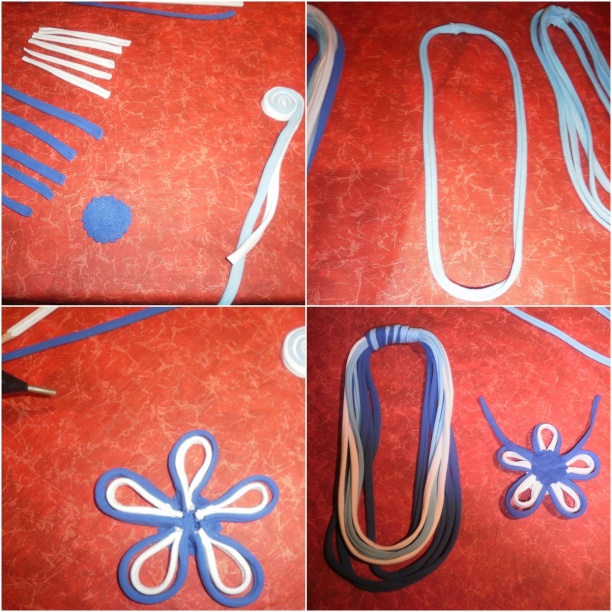 Uvijene trake možete rezati na manje komade i motati u obliku puža tako da ih lijepite vrućim ljepilom ili spajate iglom i koncem. Možete oblikovati cvjetiće, ukrašavati dugmadima, stakalcima, kamenčićima ili nekom drugim ukrasima. Izrađene ukrase učvrstite na ogrlicu ili narukvicu.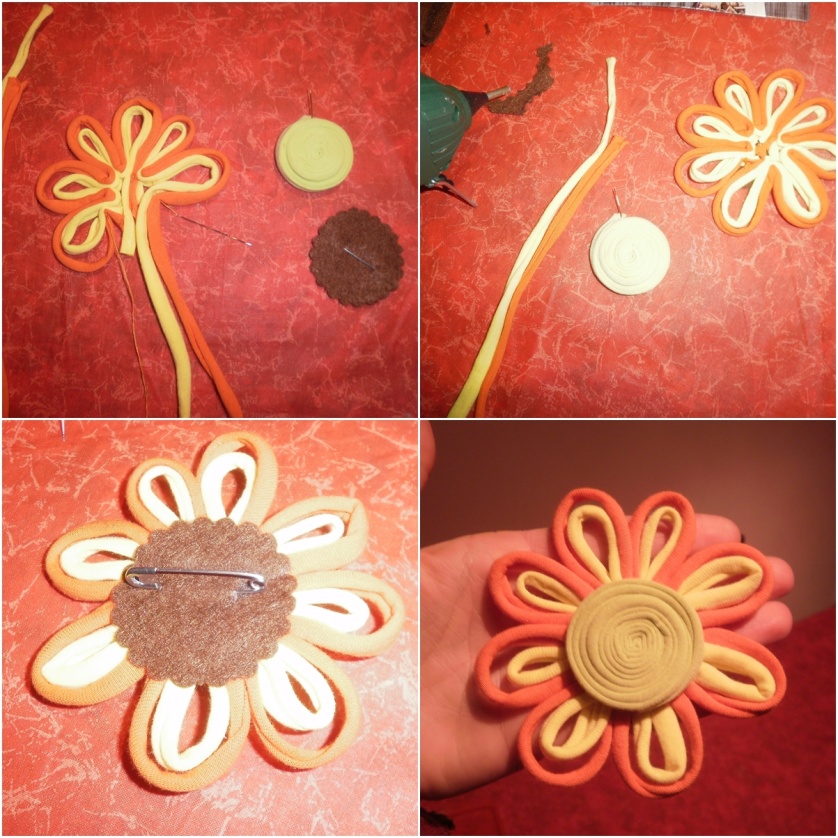 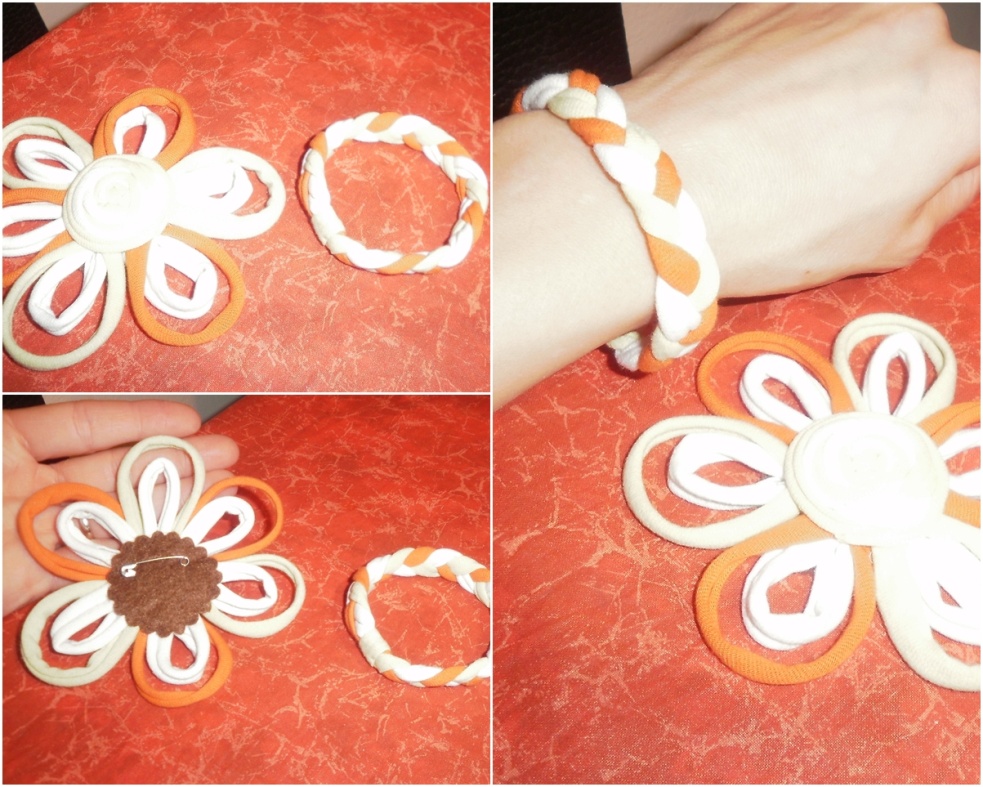 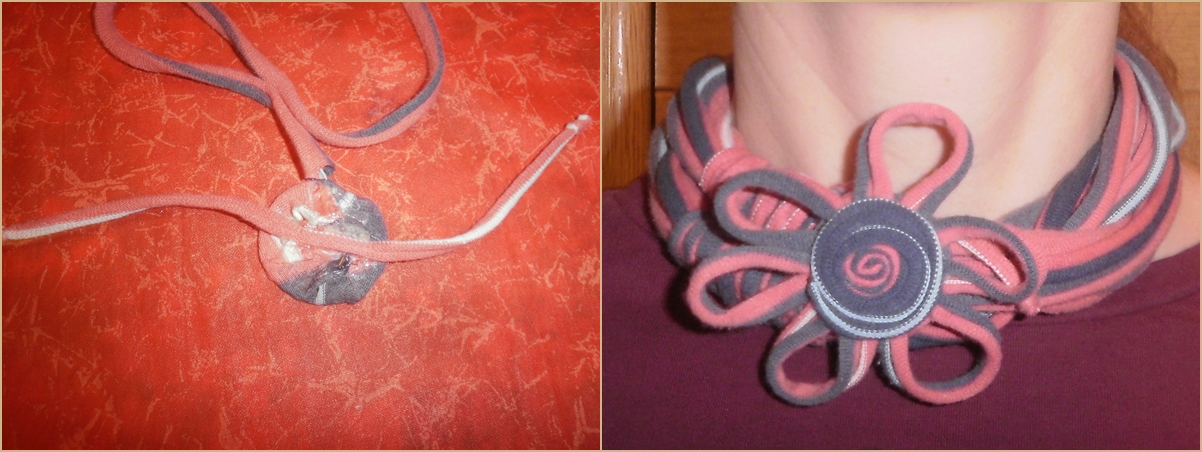 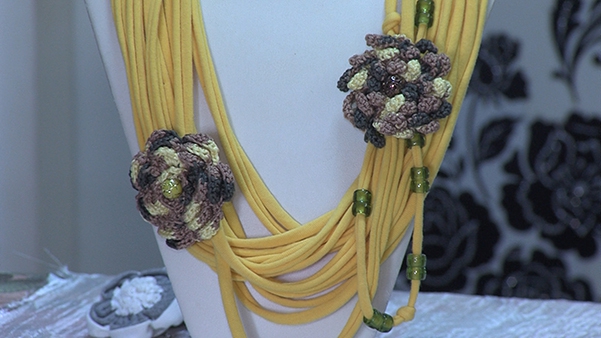 Probajte napraviti neku svoju ogrlicu. Zabavite se i nosite nešto originalno što ste sami napravili ili poklonite nekome.Fotografirajte ju i pošaljite mi na mail: irena0505@yahoo.comOdgajateljica Irena Brleković